Додаток 1 до Положення про Бюджет участі Слобожанської селищної територіальноїгромадиФОРМА ПРОЄКТУреалізація якого планується за рахунок коштів Бюджету участі Слобожанської селищної територіальної громади у 2022 році.Дата надходження до Координаційної ради  _________________________________________________(заповнюється головою, секретарем або одним з уповноважених членів Робочої групи) Включено до реєстру поданих проєктів за № _________________________________________  (заповнюється головою, секретарем або одним з уповноважених членів Робочої групи) ПІБ та підпис особи що реєструє: _________________________________________ (заповнюється головою, секретарем або одним з уповноважених членів)1. Назва проєкту: Доріжкою рідного села2. Напрямки проєкту (необхідне поставити знак «х»): 3. Місце реалізації проекту: село Степове, вулиця Миру.4. Мета проекту: Проект передбачає будівництво пішохідної доріжки по вулиці Миру, довжиною 300 м. Безпека всіх громадян на цій ділянці вулиці, особливо  дітей які прямують до школи.5. Опис проекту: Ні для кого не секрет, що пасажиропотік по вулиці Миру дуже інтенсивний. Адже вулиця Миру з'єднується з вулицями: Вишнева, Теплична, Ювілейна, Робоча, Центральна, Продольна, Першотравнева, Сонячна, мешканці яких кожного дня йдуть по вулиці Миру у напрямку зупинок громадського транспорту. Щоранку ця вулиця заповнена дітками, які йдуть до школи чи дитячого садочку. Для вирішення цієї проблеми рекомендовано укладання тротуарної плитки, яка є безпечною для пішоходів та екологічною для навколишнього середовища (висока міцність і довговічність матеріалу тротуарної плитки значно перевищує якість асфальтового покриття). Крім того, при облаштуванні тротуару буде передбачено виконання з’їздів та заїздів для осіб з особливими потребами. Бажаємо пишатися не тільки центром села! Безпеку та комфорт пересічним степовчанам!	6. Обґрунтування бенефіціарів проекту: Бенефіціарами проєкту є 1500 жителі села Степове.7. Інформація щодо очікуваних результатів в разі реалізації проєкту: - Комфортний та безпечний прохід по тротуару.- Покращення естетичного вигляду вулиці Миру.8. Бюджет (кошторис) проєкту 9. Список з підписами: для малих проєктів – не менше 30 підписів; для великих проєктів - не менше 50 підписів; для населених пунктів чисельністю менше 1 тис. осіб – не  менше 
20 підписів (крім автора проєкту), які підтримують даний проєкт, віком від 16 років, які зареєстровані на території Слобожанської селищної територіальної громади, додається. Оригінал списку необхідно надати у паперовій формі відповідальному підрозділу за адресою: смт Слобожанське, вул. В. Сухомлинського, буд. 56 Б, кім. 301.  10. Контактні дані автора проєкту, які будуть загальнодоступні, у тому числі для авторів інших проєктів, жителів громади, представників ЗМІ, з метою обміну думками, інформацією, можливих узгоджень тощо (необхідне підкреслити): a) висловлюю свою згоду на використання моєї електронної адреси bolbas.ninaa@gmail.com  для вищезазначених цілей. 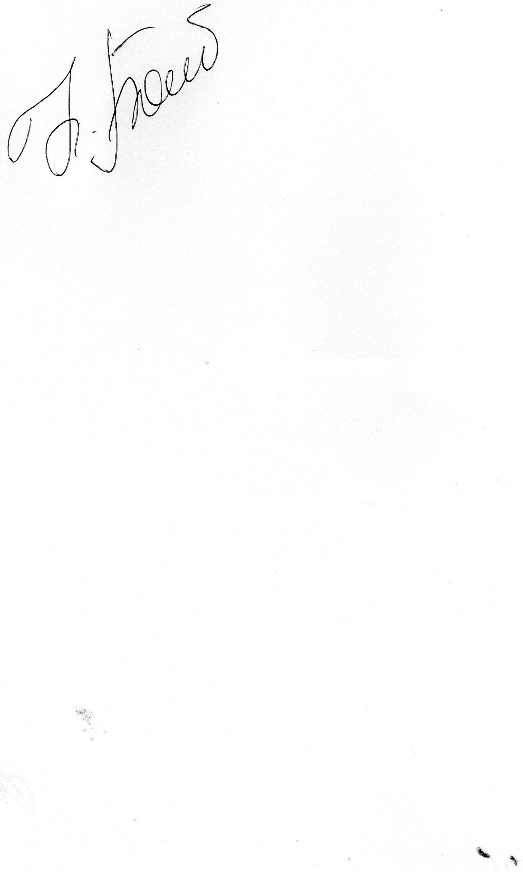 Підпис особи, що дає згоду на використання своєї електронної адреси б) не висловлюю згоди на використання моєї електронної адреси для зазначених вище цілей. Примітка: Контактні дані автора проєкту (тільки для Слобожанської селищної територіальної громади) зазначаються на зворотній сторінці бланку-заявки, яка є недоступною для громадськості. 11. Інші додатки (якщо необхідно): a) фотографії, які стосуються продукту проєкту (візуалізація до і після проєкту); б) мапа з зазначеним місцем реалізації проєкту; в) інші матеріали, суттєві для заявника проєкту (креслення, схеми тощо).          								         «Х» Інфраструктура   Освіта 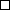    Культура, молодь і спорт   Соціальний захист та охорона здоров’я    ІТ, безпека та громадський порядок№ п/пНайменування товарів, робіт (послуг)Ціна за одиницю, грн.Одиниць, шт.Вартість, грн.Пісок тон. 200408000Суміш піщано-гравійна тон.3004012000Цемент М500 меш.90403600Тротуарна плитка  м230030090000Бордюри тротуарні м. пог.10060060000Вартість виконання робіт126400Разом300000